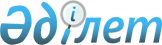 О внесении изменений в решение Есильского районного маслихата от 25 декабря 2023 года № 8С-14/2 "О бюджетах города Есиль, поселка Красногорский, сел и сельских округов на 2024-2026 годы"Решение Есильского районного маслихата Акмолинской области от 14 июня 2024 года № 8С-23/3
      Есильский районный маслихат РЕШИЛ:
      1. Внести в решение Есильского районного маслихата "О бюджетах города Есиль, поселка Красногорский, сел и сельских округов на 2024-2026 годы" от 25 декабря 2023 года №8С-14/2 следующие изменения:
      пункт 1 изложить в новой редакции:
      "1. Утвердить бюджет города Есиль на 2024-2026 годы, согласно приложениям 1, 2 и 3 соответственно, в том числе на 2024 год в следующих объемах:
      1) доходы – 206258,5 тысяч тенге, в том числе:
      налоговые поступления – 165543 тысячи тенге;
      неналоговые поступления – 50 тысяч тенге;
      поступления от продажи основного капитала – 10500 тысяч тенге;
      поступления трансфертов – 30165,5 тысяч тенге;
      2) затраты – 225307,4 тысячи тенге;
      3) чистое бюджетное кредитование – 0 тысяч тенге;
      4) сальдо по операциям с финансовыми активами – 0 тысяч тенге;
      5) дефицит (профицит) бюджета – (- 19048,9) тысяч тенге;
      6) финансирование дефицита (использование профицита) бюджета – 19048,9 тысяч тенге.";
      пункт 2 изложить в новой редакции:
      "2. Утвердить бюджет села Аксай на 2024-2026 годы, согласно приложениям 4, 5 и 6 соответственно, в том числе на 2024 год в следующих объемах:
      1) доходы – 111243 тысячи тенге, в том числе:
      налоговые поступления – 8008 тысяч тенге;
      неналоговые поступления – 0 тысяч тенге;
      поступления трансфертов – 103235 тысяч тенге;
      2) затраты – 111444,4 тысячи тенге;
      3) чистое бюджетное кредитование – 0 тысяч тенге;
      4) сальдо по операциям с финансовыми активами – 0 тысяч тенге;
      5) дефицит (профицит) бюджета – (- 201,4) тысячи тенге;
      6) финансирование дефицита (использование профицита) бюджета – 201,4 тысячи тенге.";
      пункт 4 изложить в новой редакции:
      "4. Утвердить бюджет Двуреченского сельского округа на 2024-2026 годы, согласно приложениям 10, 11 и 12 соответственно, в том числе на 2024 год в следующих объемах:
      1) доходы – 26188 тысяч тенге, в том числе:
      налоговые поступления – 12902 тысяч тенге;
      неналоговые поступления – 0 тысяч тенге;
      поступления трансфертов – 13286 тысяч тенге;
      2) затраты – 27346,4 тысячи тенге;
      3) чистое бюджетное кредитование – 0 тысяч тенге;
      4) сальдо по операциям с финансовыми активами – 0 тысяч тенге;
      5) дефицит (профицит) бюджета – (- 1158,4) тысячи тенге;
      6) финансирование дефицита (использование профицита) бюджета – 1158,4 тысячи тенге.";
      пункт 7 изложить в новой редакции:
      "7. Утвердить бюджет села Знаменка на 2024-2026 годы, согласно приложениям 19, 20 и 21 соответственно, в том числе на 2024 год в следующих объемах:
      1) доходы – 121015 тысяч тенге, в том числе:
      налоговые поступления – 6861 тысяча тенге;
      неналоговые поступления – 131 тысяча тенге;
      поступления трансфертов – 114023 тысячи тенге;
      2) затраты – 121525,9 тысяч тенге;
      3) чистое бюджетное кредитование – 0 тысяч тенге;
      4) сальдо по операциям с финансовыми активами – 0 тысяч тенге;
      5) дефицит (профицит) бюджета – (- 510,9) тысяч тенге;
      6) финансирование дефицита (использование профицита) бюджета – 510,9 тысяч тенге.";
      пункт 8 изложить в новой редакции:
      "8. Утвердить бюджет Интернационального сельского округа на 2024-2026 годы, согласно приложениям 22, 23 и 24 соответственно, в том числе на 2024 год в следующих объемах:
      1) доходы – 75298 тысяч тенге, в том числе:
      налоговые поступления – 10117 тысяч тенге;
      неналоговые поступления – 0 тысяч тенге;
      поступления трансфертов – 65181 тысяча тенге;
      2) затраты – 75692,5 тысяч тенге;
      3) чистое бюджетное кредитование – 0 тысяч тенге;
      4) сальдо по операциям с финансовыми активами – 0 тысяч тенге;
      5) дефицит (профицит) бюджета – (- 394,5) тысяч тенге;
      6) финансирование дефицита (использование профицита) бюджета – 394,5 тысяч тенге.";
      пункт 11 изложить в новой редакции:
      "11. Утвердить бюджет поселка Красногорск на 2024-2026 годы, согласно приложениям 31, 32 и 33 соответственно, в том числе на 2024 год в следующих объемах:
      1) доходы – 111106 тысяч тенге, в том числе:
      налоговые поступления – 6317 тысяч тенге;
      неналоговые поступления – 0 тысяч тенге;
      поступления трансфертов – 104789 тысяч тенге;
      2) затраты – 114998,4 тысячи тенге;
      3) чистое бюджетное кредитование – 0 тысяч тенге;
      4) сальдо по операциям с финансовыми активами – 0 тысяч тенге;
      5) дефицит (профицит) бюджета – (- 3892,4) тысячи тенге;
      6) финансирование дефицита (использование профицита) бюджета – 3892,4 тысячи тенге.";
      пункт 12 изложить в новой редакции:
      "12. Утвердить бюджет села Московское на 2024-2026 годы, согласно приложениям 34, 35 и 36 соответственно, в том числе на 2024 год в следующих объемах:
      1) доходы – 96621 тысяча тенге, в том числе:
      налоговые поступления – 3956 тысяч тенге;
      неналоговые поступления – 0 тысяч тенге;
      поступления трансфертов – 92665 тысяч тенге;
      2) затраты – 96909,4 тысячи тенге;
      3) чистое бюджетное кредитование – 0 тысяч тенге;
      4) сальдо по операциям с финансовыми активами – 0 тысяч тенге;
      5) дефицит (профицит) бюджета – (- 288,4) тысячи тенге;
      6) финансирование дефицита (использование профицита) бюджета – 288,4 тысячи тенге.";
      приложения 1, 4, 10, 19, 22, 31, 34, 40 к указанному решению изложить в новой редакции согласно приложениям 1, 2, 3, 4, 5, 6, 7, 8 к настоящему решению.
      2. Настоящее решение вводится в действие с 1 января 2024 года.
      "СОГЛАСОВАНО"
      Аким Есильского района
      С.Балжанов
      14 июня 2024 года Бюджет города Есиль на 2024 год Бюджет села Аксай на 2024 год Бюджет Двуреченского сельского округа на 2024 год Бюджет села Знаменка на 2024 год Бюджет Интернационального сельского округа на 2024 год Бюджет поселка Красногорский на 2024 год Бюджет села Московское на 2024 год Бюджет Свободненского сельского округа на 2024 год
					© 2012. РГП на ПХВ «Институт законодательства и правовой информации Республики Казахстан» Министерства юстиции Республики Казахстан
				
      Председатель Есильского районного маслихата 

А.Адильбаева
Приложение 1 к решению
Есильского районного маслихата
от 14 июня 2024 года
№ 8С-23/3Приложение 1 к решению
Есильского районного маслихата
от 25 декабря 2023 года
№ 8С-14/2
Категория
Категория
Категория
Категория
Сумма тысяч тенге
Класс 
Класс 
Класс 
Сумма тысяч тенге
Подкласс 
Подкласс 
Сумма тысяч тенге
Наименование
Сумма тысяч тенге
1
2
3
4
5
I. ДОХОДЫ
206258,5
1
Налоговые поступления
165543
01
Подоходный налог 
85608
2
Индивидуальный подоходный налог
85608
04
Налоги на собственность
61299
1
Налоги на имущество
2672
3
Земельный налог
16821
4
Налог на транспортные средства
41806
05
Внутренние налоги на товары, работы и услуги
18636
3
Поступления за использование природных и других ресурсов
15759
4
Сборы за ведение предпринимательской и профессиональной деятельности 
2877
2
Неналоговые поступления
50
06
Прочие неналоговые поступления
50
1
Прочие неналоговые поступления
50
3
Поступления от продажи основного капитала
10500
03
Продажа земли и нематериальных активов
10500
1
Продажа земли 
10500
4
Поступления трансфертов
30165,5
02
Трансферты из вышестоящих органов государственного управления
30165,5
3
Трансферты из районного (города областного значения) бюджета
30165,5
Функциональная группа
Функциональная группа
Функциональная группа
Функциональная группа
Функциональная группа
Сумма тысяч тенге
Функциональная подгруппа
Функциональная подгруппа
Функциональная подгруппа
Функциональная подгруппа
Сумма тысяч тенге
Администратор бюджетных программ
Администратор бюджетных программ
Администратор бюджетных программ
Сумма тысяч тенге
Программа 
Программа 
Сумма тысяч тенге
Наименование
Сумма тысяч тенге
1
2
3
4
5
6
II. Затраты
225307,4
01
Государственные услуги общего характера
91120
1
Представительные, исполнительные и другие органы, выполняющие общие функции государственного управления
91120
124
Аппарат акима города районного значения, села, поселка, сельского округа
91120
001
Услуги по обеспечению деятельности акима города районного значения, села, поселка, сельского округа
84455
022
Капитальные расходы государственного органа
6665
07
Жилищно-коммунальное хозяйство
96204,3
3
Благоустройство населенных пунктов
96204,3
124
Аппарат акима города районного значения, села, поселка, сельского округа
96204,3
008
Освещение улиц в населенных пунктах
30605,1
009
Обеспечение санитарии населенных пунктов
31642
010
Содержание мест захоронений и погребение безродных
350
011
Благоустройство и озеленение населенных пунктов
33607,2
12
Транспорт и коммуникации
37983,1
1
Автомобильный транспорт
37983,1
124
Аппарат акима города районного значения, села, поселка, сельского округа
37983,1
013
Обеспечение функционирования автомобильных дорог в городах районного значения, селах, поселках, сельских округах
30590
045
Капитальный и средний ремонт автомобильных дорог в городах районного значения, селах, поселках, сельских округах
7393,1
III. Чистое бюджетное кредитование
0
IV. Сальдо по операциям с финансовыми активами
0
V. Дефицит (профицит) бюджета 
- 19048,9
VI. Финансирование дефицита (использование профицита) бюджета
19048,9Приложение 2 к решению
Есильского районного маслихата
от 14 июня 2024 года
№ 8С-23/3Приложение 4 к решению
Есильского районного маслихата
от 25 декабря 2023 года
№ 8С-14/2
Категория 
Категория 
Категория 
Категория 
Сумма тысяч тенге
Класс
Класс
Класс
Сумма тысяч тенге
Подкласс
Подкласс
Сумма тысяч тенге
Наименование
Сумма тысяч тенге
1
2
3
4
5
I. ДОХОДЫ
111243
1
Налоговые поступления
8008
01
Подоходный налог 
2236
2
Индивидуальный подоходный налог
2236
04
Налоги на собственность
3110
1
Налоги на имущество
28
3
Земельный налог
106
4
Налог на транспортные средства
2308
5
Единый земельный налог
668
05
Внутренние налоги на товары, работы и услуги
2662
3
Поступления за использование природных и других ресурсов
2402
4
Сборы за ведение предпринимательской и профессиональной деятельности
260
2
Неналоговые поступления
0
01
Доходы от государственной собственности 
0
5
Доходы от аренды имущества, находящегося в государственной собственности
0
4
Поступления трансфертов
103235
02
Трансферты из вышестоящих органов государственного управления
103235
3
Трансферты из районного (города областного значения) бюджета
103235
Функциональная группа
Функциональная группа
Функциональная группа
Функциональная группа
Функциональная группа
Сумма тысяч тенге
Функциональная подгруппа
Функциональная подгруппа
Функциональная подгруппа
Функциональная подгруппа
Сумма тысяч тенге
Администратор бюджетных программ
Администратор бюджетных программ
Администратор бюджетных программ
Сумма тысяч тенге
Программа 
Программа 
Сумма тысяч тенге
Наименование
Сумма тысяч тенге
1
2
3
4
5
6
II. Затраты
111444,4
01
Государственные услуги общего характера
25541
1
Представительные, исполнительные и другие органы, выполняющие общие функции государственного управления
25541
124
Аппарат акима города районного значения, села, поселка, сельского округа
25541
001
Услуги по обеспечению деятельности акима города районного значения, села, поселка, сельского округа
25541
07
Жилищно-коммунальное хозяйство
741,4
3
Благоустройство населенных пунктов
741,4
124
Аппарат акима города районного значения, села, поселка, сельского округа
741,4
008
Освещение улиц в населенных пунктах
741,4
12
Транспорт и коммуникации
1632
1
Автомобильный транспорт
1632
124
Аппарат акима города районного значения, села, поселка, сельского округа
1632
013
Обеспечение функционирования автомобильных дорог в городах районного значения, селах, поселках, сельских округах
1632
13
Прочие
83530
9
Прочие
83530
124
Аппарат акима города районного значения, села, поселка, сельского округа
83530
045
Капитальный и средний ремонт автомобильных дорог в городах районного значения, селах, поселках, сельских округах
771
057
Реализация мероприятий по социальной и инженерной инфраструктуре в сельских населенных пунктах в рамках проекта "Ауыл-Ел бесігі"
82759
III. Чистое бюджетное кредитование
0
IV. Сальдо по операциям с финансовыми активами
0
V. Дефицит (профицит) бюджета 
- 201,4
VI. Финансирование дефицита (использование профицита) бюджета
201,4Приложение 3 к решению
Есильского районного маслихата
от 14 июня 2024 года
№ 8С-23/3Приложение 10 к решению
Есильского районного маслихата
от 25 декабря 2023 года
№ 8С-14/2
Категория
Категория
Категория
Категория
Сумма тысяч тенге
Класс
Класс
Класс
Сумма тысяч тенге
Подкласс
Подкласс
Сумма тысяч тенге
Наименование
Сумма тысяч тенге
1
2
3
4
5
I. ДОХОДЫ
26188
1
Налоговые поступления
12902
01
Подоходный налог 
2120
2
Индивидуальный подоходный налог
2120
04
Налоги на собственность
4878
1
Налоги на имущество
57
3
Земельный налог
142
4
Налог на транспортные средства
4011
5
Единый земельный налог
668
05
Внутренние налоги на товары, работы и услуги
5904
3
Поступления за использование природных и других ресурсов
5904
2
Неналоговые поступления
0
01
Доходы от государственной собственности 
0
5
Доходы от аренды имущества, находящегося в государственной собственности
0
4
Поступления трансфертов
13286
02
Трансферты из вышестоящих органов государственного управления
13286
3
Трансферты из районного (города областного значения) бюджета
13286
Функциональная группа
Функциональная группа
Функциональная группа
Функциональная группа
Функциональная группа
Сумма тысяч тенге
Функциональная подгруппа
Функциональная подгруппа
Функциональная подгруппа
Функциональная подгруппа
Сумма тысяч тенге
Администратор бюджетных программ
Администратор бюджетных программ
Администратор бюджетных программ
Сумма тысяч тенге
Программа 
Программа 
Сумма тысяч тенге
Наименование
Сумма тысяч тенге
1
2
3
4
5
6
II. Затраты
27346,4
01
Государственные услуги общего характера
23353
1
Представительные, исполнительные и другие органы, выполняющие общие функции государственного управления
23353
124
Аппарат акима города районного значения, села, поселка, сельского округа
23353
001
Услуги по обеспечению деятельности акима города районного значения, села, поселка, сельского округа
23353
07
Жилищно-коммунальное хозяйство
2168
3
Благоустройство населенных пунктов
2168
124
Аппарат акима города районного значения, села, поселка, сельского округа
2168
011
Благоустройство и озеленение населенных пунктов
668
014
Организация водоснабжения населенных пунктов
1500
12
Транспорт и коммуникации 
1825,4
1
Автомобильный транспорт
1825,4
124
Аппарат акима города районного значения, села, поселка, сельского округа
1825,4
013
Обеспечение функционирования автомобильных дорог в городах районного значения, селах, поселках, сельских округах
1825,4
III. Чистое бюджетное кредитование
0
IV. Сальдо по операциям с финансовыми активами
0
V. Дефицит (профицит) бюджета 
- 1158,4
VI. Финансирование дефицита (использование профицита) бюджета
1158,4Приложение 4 к решению
Есильского районного маслихата
от 14 июня 2024 года
№ 8С-23/3Приложение 19 к решению
Есильского районного маслихата
от 25 декабря 2023 года
№ 8С-14/2
Категория
Категория
Категория
Категория
Сумма тысяч тенге
Класс
Класс
Класс
Сумма тысяч тенге
Подкласс
Подкласс
Сумма тысяч тенге
Наименование
Сумма тысяч тенге
1
2
3
4
5
I. ДОХОДЫ
121015
1
Налоговые поступления
6861
01
Подоходный налог 
900
2
Индивидуальный подоходный налог
900
04
Налоги на собственность
2805
1
Налоги на имущество
25
3
Земельный налог
108
4
Налог на транспортные средства
2004
5
Единый земельный налог
668
05
Внутренние налоги на товары, работы и услуги
3156
3
Поступления за использование природных и других ресурсов
3156
2
Неналоговые поступления
131
01
Доходы от государственной собственности 
131
5
Доходы от аренды имущества, находящегося в государственной собственности
131
4
Поступления трансфертов
114023
02
Трансферты из вышестоящих органов государственного управления
114023
3
Трансферты из районного (города областного значения) бюджета
114023
Функциональная группа
Функциональная группа
Функциональная группа
Функциональная группа
Функциональная группа
Сумма тысяч тенге
Функциональная подгруппа
Функциональная подгруппа
Функциональная подгруппа
Функциональная подгруппа
Сумма тысяч тенге
Администратор бюджетных программ
Администратор бюджетных программ
Администратор бюджетных программ
Сумма тысяч тенге
Программа 
Программа 
Сумма тысяч тенге
Наименование
Сумма тысяч тенге
1
2
3
4
5
6
II. Затраты
121525,9
01
Государственные услуги общего характера
23977,9
1
Представительные, исполнительные и другие органы, выполняющие общие функции государственного управления
23977,9
124
Аппарат акима города районного значения, села, поселка, сельского округа
23977,9
001
Услуги по обеспечению деятельности акима города районного значения, села, поселка, сельского округа
23605,9
022
Капитальные расходы государственного органа
372
07
Жилищно-коммунальное хозяйство
1097
3
Благоустройство населенных пунктов
1097
124
Аппарат акима города районного значения, села, поселка, сельского округа
1097
011
Благоустройство и озеленение населенных пунктов
1097
13
Прочие
96451
9
Прочие
96451
124
Аппарат акима города районного значения, села, поселка, сельского округа
96451
045
Капитальный и средний ремонт автомобильных дорог в городах районного значения, селах, поселках, сельских округах
771
057
Реализация мероприятий по социальной и инженерной инфраструктуре в сельских населенных пунктах в рамках проекта "Ауыл-Ел бесігі"
95680
III. Чистое бюджетное кредитование
0
IV. Сальдо по операциям с финансовыми активами
0
V. Дефицит (профицит) бюджета 
- 510,9
VI. Финансирование дефицита (использование профицита) бюджета
510,9Приложение 5 к решению
Есильского районного маслихата
от 14 июня 2024 года
№ 8С-23/3Приложение 22 к решению
Есильского районного маслихата
от 25 декабря 2023 года
№ 8С-14/2
Категория 
Категория 
Категория 
Категория 
Сумма тысяч тенге
Класс 
Класс 
Класс 
Сумма тысяч тенге
Подкласс 
Подкласс 
Сумма тысяч тенге
Наименование
Сумма тысяч тенге
1
2
3
4
5
I. ДОХОДЫ
75298
1
Налоговые поступления
10117
01
Подоходный налог 
132
2
Индивидуальный подоходный налог
132
04
Налоги на собственность
2974
1
Налоги на имущество
7
3
Земельный налог
11
4
Налог на транспортные средства
2288
5
Единый земельный налог
668
05
Внутренние налоги на товары, работы и услуги
7011
3
Поступления за использование природных и других ресурсов
7011
2
Неналоговые поступления
0
01
Доходы от государственной собственности 
0
5
Доходы от аренды имущества, находящегося в государственной собственности
0
4
Поступления трансфертов
65181
02
Трансферты из вышестоящих органов государственного управления
65181
3
Трансферты из районного (города областного значения) бюджета
65181
Функциональная группа
Функциональная группа
Функциональная группа
Функциональная группа
Функциональная группа
Сумма тысяч тенге
Функциональная подгруппа
Функциональная подгруппа
Функциональная подгруппа
Функциональная подгруппа
Сумма тысяч тенге
Администратор бюджетных программ
Администратор бюджетных программ
Администратор бюджетных программ
Сумма тысяч тенге
Программа 
Программа 
Сумма тысяч тенге
Наименование
Сумма тысяч тенге
1
2
3
4
5
6
II. Затраты
75692,5
01
Государственные услуги общего характера
22972
1
Представительные, исполнительные и другие органы, выполняющие общие функции государственного управления
22972
124
Аппарат акима города районного значения, села, поселка, сельского округа
22972
001
Услуги по обеспечению деятельности акима города районного значения, села, поселка, сельского округа
22972
07
Жилищно-коммунальное хозяйство
1949,5
3
Благоустройство населенных пунктов
1949,5
124
Аппарат акима города районного значения, села, поселка, сельского округа
1949,5
008
Освещение улиц в населенных пунктах
200
014
Организация водоснабжения населенных пунктов
1749,5
13
Прочие
50771
9
Прочие
50771
124
Аппарат акима города районного значения, села, поселка, сельского округа
50771
045
Капитальный и средний ремонт автомобильных дорог в городах районного значения, селах, поселках, сельских округах
771
057
Реализация мероприятий по социальной и инженерной инфраструктуре в сельских населенных пунктах в рамках проекта "Ауыл-Ел бесігі"
50000
III. Чистое бюджетное кредитование
0
IV. Сальдо по операциям с финансовыми активами
0
V. Дефицит (профицит) бюджета 
- 394,5 
VI. Финансирование дефицита (использование профицита) бюджета
394,5 Приложение 6 к решению
Есильского районного маслихата
от 14 июня 2024 года
№ 8С-23/3Приложение 31 к решению
Есильского районного маслихата
от 25 декабря 2023 года
№ 8С-14/2
Категория 
Категория 
Категория 
Категория 
Сумма тысяч тенге
Класс 
Класс 
Класс 
Сумма тысяч тенге
Подкласс 
Подкласс 
Сумма тысяч тенге
Наименование
Сумма тысяч тенге
1
2
3
4
5
I. ДОХОДЫ
111106
1
Налоговые поступления
6317
01
Подоходный налог 
1000
2
Индивидуальный подоходный налог
1000
04
Налоги на собственность
2672
1
Налоги на имущество
40
3
Земельный налог
47
4
Налог на транспортные средства
2137
5
Единый земельный налог
448
05
Внутренние налоги на товары, работы и услуги
2645
3
Поступления за использование природных и других ресурсов
2645
2
Неналоговые поступления
0
01
Доходы от государственной собственности 
0
5
Доходы от аренды имущества, находящегося в государственной собственности
0
4
Поступления трансфертов
104789
02
Трансферты из вышестоящих органов государственного управления
104789
3
Трансферты из районного (города областного значения) бюджета
104789
Функциональная группа
Функциональная группа
Функциональная группа
Функциональная группа
Функциональная группа
Сумма тысяч тенге
Функциональная подгруппа
Функциональная подгруппа
Функциональная подгруппа
Функциональная подгруппа
Сумма тысяч тенге
Администратор бюджетных программ
Администратор бюджетных программ
Администратор бюджетных программ
Сумма тысяч тенге
Программа 
Программа 
Сумма тысяч тенге
Наименование
Сумма тысяч тенге
1
2
3
4
5
6
II. Затраты
114998,4
01
Государственные услуги общего характера
26046
1
Представительные, исполнительные и другие органы, выполняющие общие функции государственного управления
26046
124
Аппарат акима города районного значения, села, поселка, сельского округа
26046
001
Услуги по обеспечению деятельности акима города районного значения, села, поселка, сельского округа
26046
12
Транспорт и коммуникации
88952,4
1
Автомобильный транспорт
88952,4
124
Аппарат акима города районного значения, села, поселка, сельского округа
88952,4
013
Обеспечение функционирования автомобильных дорог в городах районного значения, селах, поселках, сельских округах
5852,4
045
Капитальный и средний ремонт автомобильных дорог в городах районного значения, селах, поселках, сельских округах
83100
III. Чистое бюджетное кредитование
0
IV. Сальдо по операциям с финансовыми активами
0
V. Дефицит (профицит) бюджета 
- 3892,4
VI. Финансирование дефицита (использование профицита) бюджета
3892,4Приложение 7 к решению
Есильского районного маслихата
от 14 июня 2024 года
№ 8С-23/3Приложение 34 к решению
Есильского районного маслихата
от 25 декабря 2023 года
№ 8С-14/2
Категория
Категория
Категория
Категория
Сумма тысяч тенге
Класс
Класс
Класс
Сумма тысяч тенге
Подкласс
Подкласс
Сумма тысяч тенге
Наименование
Сумма тысяч тенге
1
2
3
4
5
I. ДОХОДЫ
96621
1
Налоговые поступления
3956
01
Подоходный налог 
610
2
Индивидуальный подоходный налог
610
04
Налоги на собственность
1657
1
Налоги на имущество
8
3
Земельный налог
35
4
Налог на транспортные средства
965
5
Единый земельный налог
668
05
Внутренние налоги на товары, работы и услуги
1670
3
Поступления за использование природных и других ресурсов
1670
2
Неналоговые поступления
0
01
Доходы от государственной собственности 
0
5
Доходы от аренды имущества, находящегося в государственной собственности
0
4
Поступления трансфертов
92665
02
Трансферты из вышестоящих органов государственного управления
92665
3
Трансферты из районного (города областного значения) бюджета
92665
Функциональная группа
Функциональная группа
Функциональная группа
Функциональная группа
Функциональная группа
Сумма тысяч тенге
Функциональная подгруппа
Функциональная подгруппа
Функциональная подгруппа
Функциональная подгруппа
Сумма тысяч тенге
Администратор бюджетных программ
Администратор бюджетных программ
Администратор бюджетных программ
Сумма тысяч тенге
Программа 
Программа 
Сумма тысяч тенге
Наименование
Сумма тысяч тенге
1
2
3
4
5
6
II. Затраты
96909,4
01
Государственные услуги общего характера
22005
1
Представительные, исполнительные и другие органы, выполняющие общие функции государственного управления
22005
124
Аппарат акима города районного значения, села, поселка, сельского округа
22005
001
Услуги по обеспечению деятельности акима города районного значения, села, поселка, сельского округа
21555
022
Капитальные расходы государственного органа
450
07
Жилищно-коммунальное хозяйство
3506
3
Благоустройство населенных пунктов
3506
124
Аппарат акима города районного значения, села, поселка, сельского округа
3506
008
Освещение улиц в населенных пунктах
3255
011
Благоустройство и озеленение населенных пунктов
251
12
Транспорт и коммуникации
288,4
1
Автомобильный транспорт
288,4
124
Аппарат акима города районного значения, села, поселка, сельского округа
288,4
013
Обеспечение функционирования автомобильных дорог в городах районного значения, селах, поселках, сельских округах
288,4
13
Прочие
71110
9
Прочие
71110
124
Аппарат акима города районного значения, села, поселка, сельского округа
71110
045
Капитальный и средний ремонт автомобильных дорог в городах районного значения, селах, поселках, сельских округах
771
057
Реализация мероприятий по социальной и инженерной инфраструктуре в сельских населенных пунктах в рамках проекта "Ауыл-Ел бесігі"
70339
III. Чистое бюджетное кредитование
0
IV. Сальдо по операциям с финансовыми активами
0
V. Дефицит (профицит) бюджета 
- 288,4
VI. Финансирование дефицита (использование профицита) бюджета
288,4Приложение 8 к решению
Есильского районного маслихата
от 14 июня 2024 года
№ 8С-23/3Приложение 40 к решению
Есильского районного маслихата
от 25 декабря 2023 года
№ 8С-14/2
Категория
Категория
Категория
Категория
Сумма тысяч тенге
Класс
Класс
Класс
Сумма тысяч тенге
Подкласс
Подкласс
Сумма тысяч тенге
Наименование
Сумма тысяч тенге
1
2
3
4
5
I. ДОХОДЫ
34764
1
Налоговые поступления
12816
01
Подоходный налог 
500
2
Индивидуальный подоходный налог
500
04
Налоги на собственность
3929
1
Налоги на имущество
23
3
Земельный налог
87
4
Налог на транспортные средства
3151
5
Единый земельный налог
668
05
Внутренние налоги на товары, работы и услуги
8387
3
Поступления за использование природных и других ресурсов
8387
2
Неналоговые поступления
129
01
Доходы от государственной собственности 
129
5
Доходы от аренды имущества, находящегося в государственной собственности
129
4
Поступления трансфертов
21819
02
Трансферты из вышестоящих органов государственного управления
21819
3
Трансферты из районного (города областного значения) бюджета
21819
Функциональная группа
Функциональная группа
Функциональная группа
Функциональная группа
Функциональная группа
Сумма тысяч тенге
Функциональная подгруппа
Функциональная подгруппа
Функциональная подгруппа
Функциональная подгруппа
Сумма тысяч тенге
Администратор бюджетных программ
Администратор бюджетных программ
Администратор бюджетных программ
Сумма тысяч тенге
Программа 
Программа 
Сумма тысяч тенге
Наименование
Сумма тысяч тенге
1
2
3
4
5
6
II. Затраты
37278
01
Государственные услуги общего характера
32677
1
Представительные, исполнительные и другие органы, выполняющие общие функции государственного управления
32677
124
Аппарат акима города районного значения, села, поселка, сельского округа
32677
001
Услуги по обеспечению деятельности акима города районного значения, села, поселка, сельского округа
32677
07
Жилищно-коммунальное хозяйство
4101
3
Благоустройство населенных пунктов
4101
124
Аппарат акима города районного значения, села, поселка, сельского округа
4101
008
Освещение улиц в населенных пунктах
2892
011
Благоустройство и озеленение населенных пунктов
1209
12
Транспорт и коммуникации
500
1
Автомобильный транспорт
500
124
Аппарат акима города районного значения, села, поселка, сельского округа
500
013
Обеспечение функционирования автомобильных дорог в городах районного значения, селах, поселках, сельских округах
500
III. Чистое бюджетное кредитование
0
IV. Сальдо по операциям с финансовыми активами
0
V. Дефицит (профицит) бюджета 
- 2514
VI. Финансирование дефицита (использование профицита) бюджета
2514